                            Российская  Федерация                                                 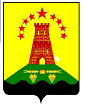 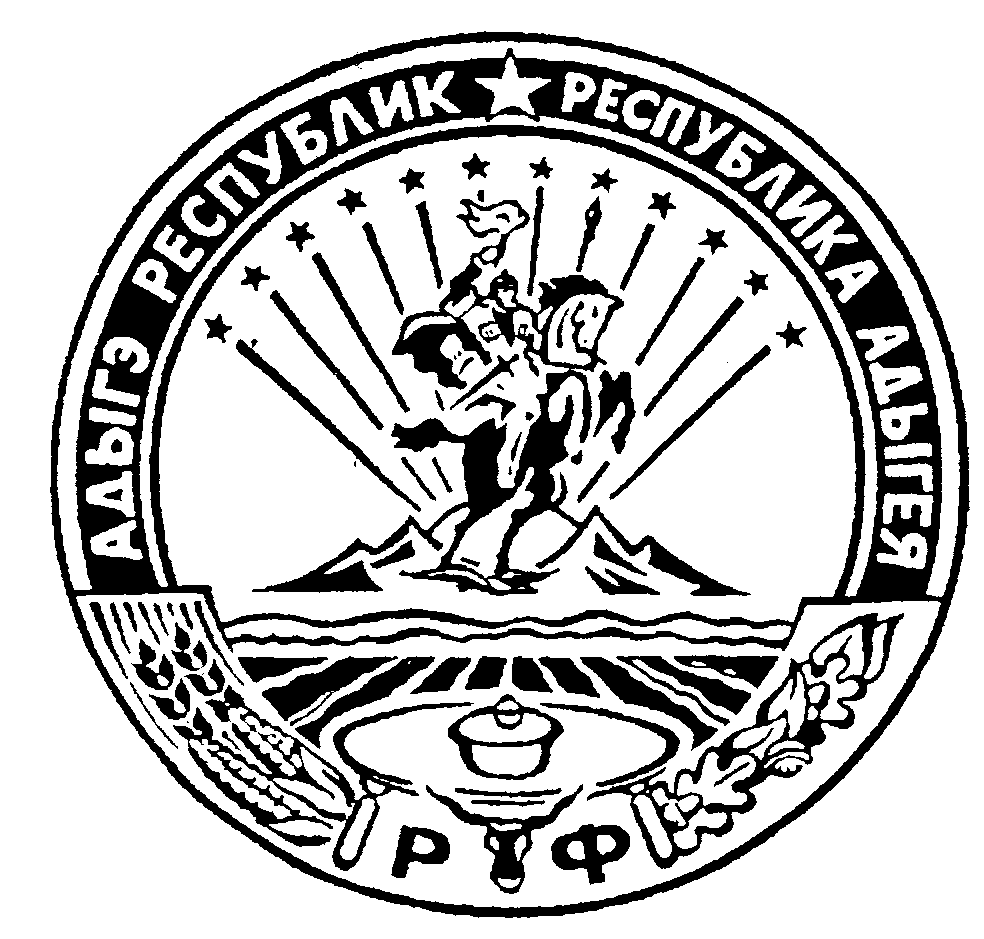                                Республика Адыгея                                                          Администрация муниципального образования                    «Дукмасовское сельское поселение»         _____________________________________________________________________________             х.Дукмасов                                                                                                       18.02.2014г.                                                                                                                            №  05-п ПОСТАНОВЛЕНИЕ администрации муниципального образования«Дукмасовское сельское поселение».Об изменении адреса нежилого здания – склада                  В соответствии со ст. 11 Земельного кодекса РФ, руководствуясь п. 21 ст.14 Федерального закона № 131-ФЗ от 06.01.2003г. «Об общих принципах организации местного самоуправления в РФ», Уставом МО «Дукмасовское сельское поселение», с согласия собственника Дзеукожева М.К.,  администрация муниципального образования «Дукмасовское сельское поселение»   п о с т а н о в л я е т: 1. Изменить адрес нежилого здания – склада, с кадастровым № 01:01:3300000:3386, площадью 1245,4 кв.м., принадлежащего Дзеукожеву Мухамеду Касимовичу, распложенного на земельном участке с кадастровым номером: 01:07:3300000:731, с адреса «Республика Адыгея, Шовгеновский район, примерно в 547 метрах по направлению на северо-восток от ориентира–дом, расположенный по адресу: х. Касаткин, ул. Чехова, 3» на адрес: «Республика Адыгея, Шовгеновский район, примерно в 280 метрах по направлению на северо-восток от ориентира – жилой дом, расположенный по адресу: х. Касаткин, ул. Чехова, 3». 2. Направить настоящее постановление в порядке информационного взаимодействия в Управление Росреестра по Республике Адыгея и ФГБУ «Федеральная кадастровая палата Росреестра» по Республике Адыгея. 3. Специалисту по земельно-имущественным отношениям администрации МО «Дукмасовское сельское поселение» внести присвоенный адрес в реестр ФИАС. 4. Рекомендовать Дзеукожеву М.К. обеспечить внесение соответствующих изменений в правоустанавливающих и право подтверждающих документах на недвижимое имущество – склад.       Глава муниципального образования      «Дукмасовское сельское поселение»                                 Шикенин В.П